В соответствии c Федеральным законом от 6 октября 2003 г. № 131-ФЗ «Об общих принципах организации местного самоуправления в Российской Федерации»,  Совет Суоярвского муниципального округа РЕШИЛ:1. Информацию об инвестиционной деятельности на территории Суоярвского муниципального округа в 2023 году принять к сведению.2. Органам местного самоуправления Суоярвского муниципального округа продолжить работу по улучшению инвестиционного климата на территории Суоярвского муниципального округа.3. Настоящее решение вступает в силу с момента его принятия. Председатель СоветаСуоярвского муниципального округа     	                                      Н.В. ВасенинаОб инвестиционной деятельности на территории Суоярвского муниципального округа в 2023 годуПривлечение инвестиций по-прежнему остается одной из ключевых задач деятельности администрации, направленной на планомерное развитие экономики и улучшение качества жизни жителей Суоярвского муниципального округа. Приоритетом в этом направлении является создание максимально комфортных условий для ведения бизнеса.Инвестиционная ситуация в округе за прошедший период 2023 года изменилась не в лучшую сторону.  На развитие экономики и социальной сферы в январе-сентябре 2022 года привлечено 107 115 млн. рублей инвестиций в основной капитал, что составляет 49,1% относительно аналогичного периода прошлого года.  Важным направлением формирования благоприятной инвестиционной среды округа является обеспечение открытости, доступности и полноты информации для инвесторов. Информация, размещенная на официальном интернет - портале Суоярвского муниципального округа, обеспечивает наглядное представление инвестиционных возможностей муниципального образования, основные направления привлечения инвестиций в экономику, а также отражение состояние инфраструктуры, которая позволяет наладить оперативный контакт с инвесторами. Регулярно актуализируется и размещается на Официальном интернет – портале Суоярвского муниципального округа Инвестиционный паспорт Суоярвского муниципального округа.Благодаря целенаправленным действиям ряда отделов и подведомственных учреждений администрации и, в округе созданы необходимые условия для инвестиционной деятельности:- постоянно актуализуется перечень свободных инвестиционных площадок;- создана эффективная система сопровождения инвестиционных проектов;- проведена инвентаризация муниципального имущества и земельных участков с целью определения объектов, которые могут быть предоставлены для инвестиционной и предпринимательской деятельности;- упрощена процедура предоставления земельных участков и имущества;-  сформированы паспорта инвестиционных площадок;- разработан и утвержден инвестиционный паспорт Суоярвского муниципального округа;- проводятся консультации, семинары для предпринимателей. В целях создания эффективного взаимодействия инвесторов с администрацией Суоярвского муниципального округа распоряжением № 473 от 11.07.2023 г. «О назначении инвестиционного уполномоченного администрации Суоярвского муниципального округа», назначено лицо, которое является инвестиционным уполномоченным Суоярвского муниципального округа.  Также разработано и утверждено Положение об инвестиционном уполномоченном администрации  Суоярвского муниципального округа.  Представители малого и среднего бизнеса принимают участие в мероприятиях, где рассказывают о мерах государственной поддержки, о возможностях развития бизнеса и расширении рынков сбыта собственной продукции. За прошедший период 2023 года на территории Суоярвского округа прошло два заседания совета по развитию предпринимательства. (февраль – г. Суоярви, июнь – Вешкелица), следующее заседание Совета запланировано в ноябре в п. Пороосзеро.Динамика инвестиций по Суоярвскому округу в последние годы  нестабильна. Инвестиционная деятельность средних предприятий направлена главным образом на использование природных ресурсов и обновление имеющихся основных средств. Доля Суоярвского округа в общем объеме инвестиций по Республике Карелия колеблется от 0,4% до 1,%. По размеру инвестиций в расчете на душу населения район занимает 9 место в Республике. В среднем на 1 жителя Карелии в 2022 году приходилось 133,2 тыс. рублей инвестиций, в Суоярвском округе – 38,2 тыс. рублей, что на 31,7% больше, чем в 2021 году.  По видам основных фондов инвестиции направляются преимущественно на строительство (реконструкцию, капитальный ремонт) зданий (кроме жилых) и сооружений, а также на приобретение машин и оборудования.Табл. 1.  Структура инвестиций в основной капитал по видам основных фондовВ структуре  источников финансирования отмечается тенденция увеличения доли бюджетных инвестиций, что связано с сокращением числа промышленных предприятий, сложной ситуацией в горнодобывающей отрасли из-за отсутствия спроса на щебень и высокой стоимости железнодорожных перевозок. На 1 октября 2023 года на территории Суоярвского муниципального округа стабильно работают 2 предприятия по производству щебня – ООО «Карелприродресурс» и ООО «Финанс Бюро». Министерством по природопользованию и экологии Республики Карелия выдано 12 лицензии на право пользования недрами в целях добычи строительного камня на территории округа, однако работы по организации новых карьеров ведутся очень медленно, по 19 лицензиям ведутся геологическое изучение.      1.Субсидия о предоставлении бюджету Суоярвского муниципального округа на реализацию мероприятий по модернизации школьных систем образования в части проведения работ по капитальному ремонту зданий общеобразовательных организаций в рамках государственной программы Российской Федерации «Развитие образования» выделено всего на сумму 131 008 540 руб. из них:- МОУ «Суоярвская СОШ» капитальный ремонт инженерных сетей отопления, водоснабжения и канализации на сумму 33 795 840 руб. Из них:ФБ – 30 840 448,66 руб.РБ – 2 955 391,43 руб.- МОУ Найстенъярвская СОШ капитальный ремонт фасада на сумму 44 630 780 руб. Из них:ФБ – 40 015 086 руб.РБ – 4 615 694 руб.- МОУ Вешкельская средняя школа капитальный ремонт фасада на сумму 33 138 080 руб.Из них:ФБ – 29 805 678 руб.РБ – 3 332 402 руб.- МОУ «Поросозерская СОШ» капитальный ремонт всего на сумму 9 443 840 руб.Из них:- на капитальный ремонт инженерных сетей отопления, водоснабжения и канализации на сумму 13 207320 руб. -  ФБ.- на капитальный ремонт инженерных систем отопление, водоснабжения и канализации на сумму 6 236 520 руб. из них:ФБ – 3 325 117 руб.РФ – 2 911 403 руб.       2. Субсидия о предоставлении бюджету Суоярвского муниципального округа на оснащение средствами обучения и воспитания в соответствии с установленным перечнем из средств федерального и республиканского бюджетов по программе модернизации школьных систем образования всего на сумму 14 107 578,67 руб. из них: - МОУ «Суоярвская СОШ» - 8 477 971,58 руб.- МОУ «Поросозерская СОШ»  - 4 716 692,64 руб.- МОУ Вешкельская средняя школа – 455 633,92 руб.- МОУ Найстенъярвская СОШ – 457 280,53 руб.Приобретено компьютерное оборудование, мебель и оборудование для учебных кабинетов, оборудование и посуда для пищеблоков, спортивный инвентарь, мягкая  мебель для учительских,  оборудование для медицинского кабинета.       3. Субсидия о предоставлении бюджету Суоярвского муниципального округа из бюджета Республики Карелия на реализацию мероприятий по модернизации школьных систем образования (средства сверх объемов, установленных соглашением о предоставлении субсидии из федерального бюджета) от 29.03.2023 №5250/11/01-19/МОС-и всего на сумму 3 000 000 руб. из средств республиканского бюджета.Устройство ограждений в рамках реализации мероприятий по модернизации школьных систем образования (средства сверх объемов) выделено всего 3 000 000 руб.:- МОУ Вешкельская средняя школа –2 414 415,03- МОУ Найстенъярвская СОШ - 585 584,97 руб.Строительный контроль и авторский надзор при проведении работ по капитальному ремонту зданий всего на сумму 2 778 614,97 руб.- МОУ «Суоярвская СОШ» - 717 200 руб.- МОУ Найстенъярвская СОШ – 940 334,97 руб.- МОУ Вешкельская средняя школа – 708 330 руб.- МОУ «Поросозерская СОШ» - 412 750 руб.Текущий ремонт- МОУ «Поросозерская СОШ» на текущий ремонт здания по адресу: п. Поросозеро, ул. Больничная, 14а на сумму 320 822,4 руб.Суоярвский муниципальный округ является активными  участниками Программы поддержки местных инициатив и Формирование комфортной городской среды, что позволяет привлечь дополнительное финансирование на благоустройство территории округа. На территории Суоярвского муниципального округа в 2023 году было благоустроено 6 территорий, 3 из которых  дворовых и 3 общественных территории. Общая сумма субсидии составила более 7,7 млн. руб. их них:Участие администрации округа в программе Программа поддержки местных инициатив позволяет реализовать проекты, предложенные самими жителями округа.	На реализацию мероприятий в рамках Программы поддержки местных инициатив из бюджета РК  в бюджет Суоярвского муниципального округа в 2023 году направлено порядка 2 млн. рублей. В рамках данной программы был реализован проект «благоустройство территории школьного двора МОУ «Поросозерская СОШ». Также на территории Суоярвского муниципального округа осуществляют свою деятельность 45 ТОСов. Из них на территории г. Суоярви – 12, п. Лоймола – 1 ТОС,  п. Пийтсиеки – 2 ТОС, п. Леппясюрья – 2 ТОС, в с. Вешкелица – 14, п. Найстенъярви – 3 ТОС, п. Суоеки – 1 ТОС, п. Лахколампи – 2 ТОС и на территории п.  Поросозеро -  8.В 2023 году 16 ТОС была предоставлена финансовая поддержка из бюджета Республики Карелия на  развитие территориального общественного самоуправления по итогам участия в конкурсе, объем финансирования составил 8 583 724,56 рублей. Также в текущем году в рамках Соглашения между Министерством национальной и региональной политики Республики Карелия и администрацией Суоярвского муниципального округа о предоставлении в 2023 году иных межбюджетных трансфертов из бюджета Республики Карелия местным бюджетам на стимулирование объединения поселений, входящих в состав муниципального района, и наделения вновь образованного муниципального образования статусом муниципальный округ от 23.05.2023 № 1/МО было выделено 50 млн. рублей. Данные денежные средства были направлены на  благоустройство тротуаров по ул. Ленина в г. Суоярви, на устройство освещения в сельских населенных пунктах (Лоймола, Леппясюрья, Райконкоски, Вешкелица, Поросозеро, Лахколампи, Найстенъярви), на устройство ограждения очистных сооружений, обустройство детской игровой площадки в п. Пийтсиеки и в с. Вешкелица, на ремонт кровли библиотеки в п. Суоеки, приобретение ярмарочных домиков, а также  на текущие ремонты дорог.Потенциальным инвесторам Суоярвский район сегодня готов предложить 11 инвестиционных площадок, 2 из которых  промышленные  площадки и земельные участки для организации производства. Основные направления деятельности администрации для развития инвестиционной привлекательности района:сотрудничество с ОАО «Корпорация развития Республики Карелия» по вопросам привлечения инвесторов и сопровождение инвестиционных проектов; предоставление инвесторам налоговых льгот по налогам, отнесенным к муниципальной компетенции, муниципальных гарантий, предоставление льготных условий пользования землей и имуществом. У ОМСУ имеется потенциальная возможность снижения налога на землю. Но в связи с дефицитом средств в местном бюджете мы пока не имеем возможности предоставить вышеперечисленные формы поддержки инвесторам;реализация мероприятий по поддержке малого и среднего предпринимательства в рамках муниципальной программы «Развитие и поддержка малого и среднего предпринимательства, а также физических лиц, применяющих специальный налоговый режим «Налог на профессиональный доход» в Суоярвском муниципальном округе»;развитие механизмов муниципально-частного партнерства.Информация подготовлена отделом поразвитию предпринимательства и инвестиционной политики администрацииСуоярвского муниципального округа                                         Н.А. ЦиблаковаРОССИЙСКАЯ ФЕДЕРАЦИЯРЕСПУБЛИКА  КАРЕЛИЯ СОВЕТ СУОЯРВСКОГО МУНИЦИПАЛЬНОГО ОКРУГА    ХVI сессия                                                                                        I  созывРЕШЕНИЕ   26.10.2023                                                                                          № 208Об инвестиционной деятельности на территории Суоярвского муниципального округа в 2023 годуПоказатели на конец годаЗдания (кроме жилых) и сооруженияМашины и оборудованиеПрочие инвестиции2022 годИнвестиции в основной капитал по видам основных фондов, тыс.руб.89 687,3125 159,913 179,9Структура инвестиций по видам основных фондов, в % к общему объему инвестиций37,352,1-январь - июнь 2023 годаИнвестиции в основной капитал по видам основных фондов, тыс.руб.39 759,926 860886,8Структура инвестиций по видам основных фондов, в % к общему объему инвестиций56,738,3-           Развитие промышленных производств, инфраструктуры округа, создание комфортных условий проживания, повышение доверия инвесторов – это и есть наша основная задача. Надо уделить внимание инвесторам, которые готовы реализовать небольшие проекты. Важно привлекать к сотрудничеству представителей малого бизнеса. Необходимо стремиться к тому, чтобы вопросов у инвесторов возникало как можно меньше. Нужно учитывать мнение бизнеса, а также ещё активнее развивать сотрудничество власти с бизнесом и общественностью. В результате совместной работы должны быть выработаны решения по дальнейшему продвижению инвестиционного процесса в каждом конкретном случае.           Развитие промышленных производств, инфраструктуры округа, создание комфортных условий проживания, повышение доверия инвесторов – это и есть наша основная задача. Надо уделить внимание инвесторам, которые готовы реализовать небольшие проекты. Важно привлекать к сотрудничеству представителей малого бизнеса. Необходимо стремиться к тому, чтобы вопросов у инвесторов возникало как можно меньше. Нужно учитывать мнение бизнеса, а также ещё активнее развивать сотрудничество власти с бизнесом и общественностью. В результате совместной работы должны быть выработаны решения по дальнейшему продвижению инвестиционного процесса в каждом конкретном случае.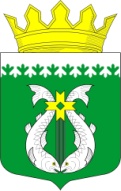 